Letter of Indemnity in Shipping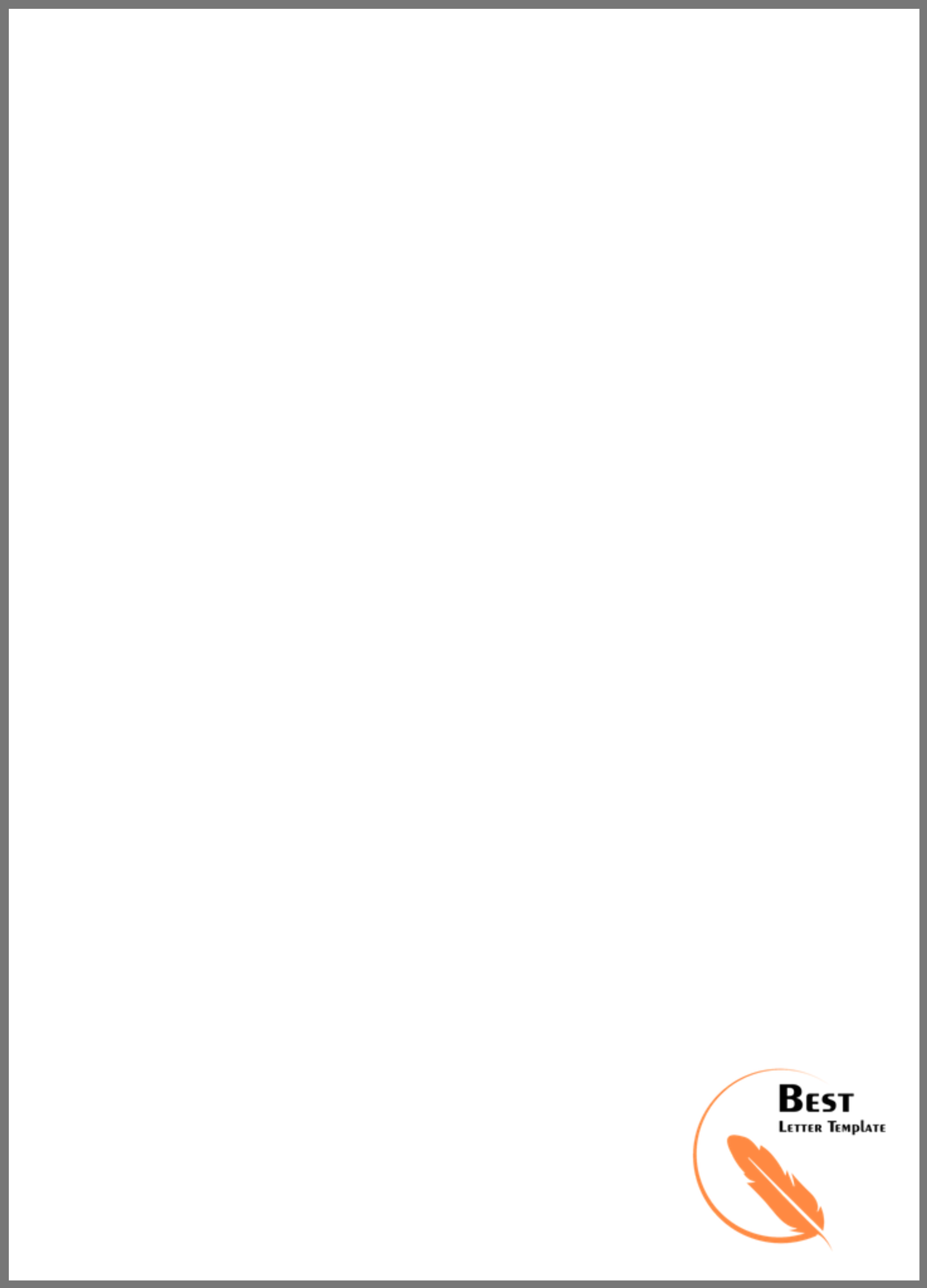 To,Delta Delivery ServicesDated: 25/9/1992Dear Sir/ Ma’am,The purpose to write you this letter of indemnity is to instruct you to release the parcels of ref. code GH5675 to Mr. Tulip of Longshaw Automobiles, at New York port, but with no production of lading bill.The reference document is being prepared again because of some errors from the admin side but we are sure that delivery will be made without any concern to involved parties.We agree to the terms and conditions aforesaid in the brochure we shared.Thanking you for your patience and consideration.SignatureDate: 23/9/1992